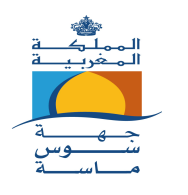 - الحالة المدنية- الاسم الشخصـي:                                                                                      Prénom :- - الاســــــــــــــــم:                                                                                           Nom :-- تاريخ الازدياد : - مكان الازدياد : - الحالة العائلية:               عازب (ة)                متزوج (ة)                أرمل (ة)                    مطلق (ة)- رقم بطاقة التعريف الوطنية : - المهنة: - رقم الهاتـــــــــــــــف: (المكتب) :      - البريد الإلكترونـــي : - عنوان السكن : 	ب.  - الأنشطة الجمعوية:---ت.  - آخـــــر (أنشطة أخرى)؛---  تـــصـــــــــــريح:أشهد على صحة المعلومات الواردة في هذا المطبوع.                                                   حرر في: ............................... بتاريخ: .........................................                                                                                       التوقيـــع: 